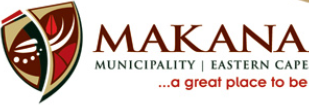 TENDER OPENING REGISTERTENDER NO		: 06/2015TENDER DESCRIPTION	: Printing & Distributing of monthly statementsCLOSING DATE		: 24 June 2015TIME			: 12h00NONAME OF COMPANY1.CAB Holdings2.Laser Com3.Maitron Direct Marketing